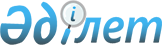 О внесении изменений и дополнений в приказ Министра по инвестициям и развитию Республики Казахстан от 29 января 2015 года № 67 "Об утверждении Правил распределения ресурса нумерации и выделения номеров, а также их изъятия"Приказ и.о. Министра по инвестициям и развитию Республики Казахстан от 4 декабря 2015 года № 1166. Зарегистрирован в Министерстве юстиции Республики Казахстан 30 декабря 2015 года № 12688

      В соответствии с пунктом 1 статьи 43-1 Закона Республики Казахстан от 24 марта 1998 года «О нормативных правовых актах» ПРИКАЗЫВАЮ:



      1. Внести в приказ Министра по инвестициям и развитию Республики Казахстан от 29 января 2015 года № 67 «Об утверждении Правил распределения ресурса нумерации и выделения номеров, а также их изъятия» (зарегистрированный в Реестре государственной регистрации нормативных правовых актов № 10445, опубликованный 1 апреля 2015 года в информационно-правовой системе «Әділет») следующие изменения и дополнения:



      в Правилах распределения ресурса нумерации и выделения номеров, а также их изъятия, утвержденных указанным приказом:



      пункт 3 изложить в новой редакции:



      «3. Основные понятия, используемые в настоящих Правилах:

      1) код ABC - код географической зоны нумерации, идентифицирующий сеть телекоммуникаций, либо ее часть;

      2) код DEF - код негеографической зоны нумерации, идентифицирующий услугу интеллектуальной сети связи или телекоммуникационную сеть;

      3) индекс «X1» - код миллионной группы номеров зонового телефонного номера абонента географически определяемой зоны нумерации;

      4) индекс «X1X2» - код стотысячной группы номеров зонового телефонного номера абонента географически определяемой зоны нумерации;

      5) индекс «Х1Х2Х3» - код десятитысячной группы номеров зонового телефонного номера абонента географически определяемой зоны нумерации;

      6) перенос абонентского номера – услуга по сохранению и использованию абонентского номера в сетях сотовой связи, предоставляемая абоненту при заключении им нового договора об оказании услуг сотовой связи с другим оператором сотовой связи;

      7) маршрутный номер (routing number, RN) – адресная информация, используемая в сетях сотовой связи и телекоммуникаций общего пользования для осуществления вызовов к перенесенному абонентскому номеру сотовой связи. Маршрутный номер (routing number, RN) содержит префикс (одну шестнадцатеричную цифру «D»), и код сети оператора сотовой связи, состоящий из двух десятичных знаков;

      8) емкость нумерации сети - количество номеров, идентифицирующих оконечное пользовательское оборудование сети телекоммуникаций;

      9) планируемая емкость нумерации сети - емкость нумерации сети телекоммуникаций, которую планирует достичь оператор связи при развитии сети на определенный период;

      10) задействованная емкость нумерации сети - емкость нумерации сети, учитывающая номера, идентифицирующие все подключенное в сети оконечное (пользовательское) оборудование, включая номера, используемые для контроля и служебных целей, а также забронированные пользователем номера, за обслуживание которых взимается абонентская плата;

      11) максимально возможная емкость нумерации сети - максимальная емкость нумерации сети в рамках принятой на сети значности нумерации;

      12) интеллектуальная сеть - коммуникационная сеть, совмещающая передачу и обработку данных;

      13) доступный ресурс нумерации - свободный ресурс нумерации, для использования которого имеется техническая возможность;

      14) провайдер услуги - физическое или юридическое лицо, не обладающее собственной инфраструктурой связи и оказывающее услуги телекоммуникаций пользователям через сети операторов связи;

      15) логический номер абонента услуги - часть номера абонента услуги интеллектуальной сети связи Х1..Хn, идентифицирующая непосредственно абонента услуги;

      16) «кочевание» (nomadicity) номера - способность пользователя в сети фиксированной телефонной связи поменять свою точку сетевого доступа;

      17) получатель ресурса нумерации - оператор связи, провайдер услуги, владелец ведомственной сети телекоммуникаций, сети телекоммуникаций специального назначения, корпоративной сети, а также физические и юридические лица, использующие в своей деятельности ресурсы нумерации, выделенные в соответствии с системой и планом нумерации Республики Казахстан;

      18) ограниченность ресурса нумерации на данной территории или в зоне нумерации с кодом DEF - состояние сети телекоммуникаций, функционирующей на данной территории или в зоне нумерации с кодом DEF, при котором ресурс нумерации, выделенный всем операторам связи и запрашиваемый по заявлениям операторов связи, превышает 90 процентов от доступного;

      19) заявитель - физическое или юридическое лицо, обратившееся с заявлением о выделении или об изъятии ресурса нумерации;

      20) префикс - индикатор, состоящий из одного или большего числа знаков, которые позволяют осуществить выбор различных форматов номера, сетей, служб, операторов связи;

      21) уполномоченный орган - центральный исполнительный орган, определяемый Правительством Республики Казахстан, осуществляющий реализацию государственной политики в области связи, государственный контроль, координацию и регулирование деятельности лиц, предоставляющих услуги в области связи или пользующихся ими.»;



      пункт 5 изложить в новой редакции:



      «5. Ресурс нумерации единой сети телекоммуникаций Республики Казахстан, предназначенный для оказания услуг телефонной связи и услуг, обеспечиваемых с использованием телефонной нумерации (далее - ресурс нумерации) распределяется уполномоченным органом и включает в себя:

      1) коды «ABC» географически определяемых зон нумерации сети телекоммуникаций общего пользования;

      2) индексы «X1», «Х1Х2» и «Х1Х2Х3» местных сетей телекоммуникаций в географически определяемой зоне нумерации;

      3) коды «DEF» не географически определяемых зон нумерации сетей мобильной телекоммуникационной связи, в том числе сетей сотовой связи, сетей подвижной радиотелефонной связи, сетей транкинговой связи, сетей подвижной спутниковой связи;

      4) коды сетей операторов сотовой связи, входящих в состав маршрутного номера (routing number, RN) для обеспечения переносимости абонентских номеров в сетях сотовой связи;

      5) коды «DEF» не географически определяемых зон нумерации ведомственных сетей телекоммуникаций, сетей телекоммуникаций специального назначения, корпоративных сетей;

      6) коды «DEF» и индексы «X1», «X1X2» в коде «DEF» не географически определяемых зон нумерации сетей фиксированной телефонной связи для предоставления оператором связи своим абонентам - юридическим лицам дополнительных услуг, требующих объединения распределенных по разным административным территориям участков сети;

      7) коды «DEF» и индексы «Х1», «Х1Х2» в коде «DEF» не географически определяемых зон нумерации сетей фиксированной телефонной связи, обеспечивающих абонентов функцией «кочевания» (nomadicity) номера;

      8) индексы «X1», «X1X2» в коде «DEF» не географически определяемой зоны нумерации для ведомственных, корпоративных и иных географически распределенных сетей телекоммуникаций, емкость нумерации которых не превышает 100 тысяч номеров;

      9) коды доступа к услугам:

      IP-телефонии (Интернет-телефонии) для предоставления междугородных и (или) международных телефонных соединений;

      доступа к сети Интернет;

      интеллектуальных сетей связи;

      доступа технического персонала коммутационных станций междугородной и (или) международной сети к контрольно-испытательной аппаратуре;

      10) коды операторов (Х1Х2X3)/(Х1Х2Х3X4), предоставляющих услуги связи с использованием кодов доступа к услугам;

      11) номера доступа «1UV(Х1(Х2))» к экстренным оперативным, информационно-справочным и заказным службам;

      12) префиксы выбора операторов междугородной и (или) международной связи;

      13) ресурс нумерации местной сети телекоммуникаций в географически определяемой зоне нумерации с кодом «ABC»;

      14) логические номера абонентов услуг (Х4Х5Х6Х7)/(Х5Х6Х7) с использованием кодов доступа к услугам.»;



      пункт 6 изложить в следующей редакции:



      «6. Ресурс нумерации как часть национального ресурса Республики Казахстан, является неотчуждаемым (не может продаваться, сдаваться в аренду, не может быть передан правопреемнику в результате реорганизации или ликвидации предприятий).

      Оператору связи ресурс нумерации выделяется в пользование для предоставления услуг телекоммуникаций путем выделения номеров абонентам сети или организации доступа к услуге.

      Не допускается передача ресурса нумерации одним оператором связи другому для использования с целью предоставления услуг, за исключением предоставления услуги переноса абонентского номера в сетях сотовой связи.»;



      пункт 27 изложить в следующей редакции:



      «27. Приказ о выделении, а также об изъятии ресурса нумерации или мотивированный отказ в выделении запрашиваемого ресурса нумерации с указанием причин отказа заявитель получает не позднее 20 рабочих дней со дня подачи документов.».



      2. Комитету связи, информатизации и информации Министерства по инвестициям и развитию Республики Казахстан (Қазанғап Т.Б.) обеспечить:

      1) государственную регистрацию настоящего приказа в Министерстве юстиции Республики Казахстан;

      2) направление копии настоящего приказа в печатном и электронном виде на официальное опубликование в периодические печатные издания и информационно-правовую систему «Әділет» в течение десяти календарных дней после его государственной регистрации в Министерстве юстиции Республики Казахстан, а также в Республиканский центр правовой информации в течение десяти календарных дней со дня получения зарегистрированного приказа для включения в эталонный контрольный банк нормативных правовых актов Республики Казахстан;

      3) размещение настоящего приказа на интернет-ресурсе Министерства по инвестициям и развитию Республики Казахстан и на интранет-портале государственных органов;

      4) в течение десяти рабочих дней после государственной регистрации настоящего приказа в Министерстве юстиции Республики Казахстан представление в Юридический департамент Министерства по инвестициям и развитию Республики Казахстан сведений об исполнении мероприятий, предусмотренных подпунктами 1), 2) и 3) пункта 2 настоящего приказа.



      3. Контроль за исполнением настоящего приказа возложить на курирующего вице-министра по инвестициям и развитию Республики Казахстан.



      4. Настоящий приказ вводится в действие по истечении двадцати одного календарного дня после его первого официального опубликования.       Исполняющий обязанности

      Министра по инвестициям

      и развитию Республики Казахстан            А. Рау      «СОГЛАСОВАН»

      Министр национальной экономики

      Республики Казахстан

      ____________________ Е. Досаев

      25 декабря 2015 года
					© 2012. РГП на ПХВ «Институт законодательства и правовой информации Республики Казахстан» Министерства юстиции Республики Казахстан
				